CERTIFICATE OF MERITSEASON 2021-2022
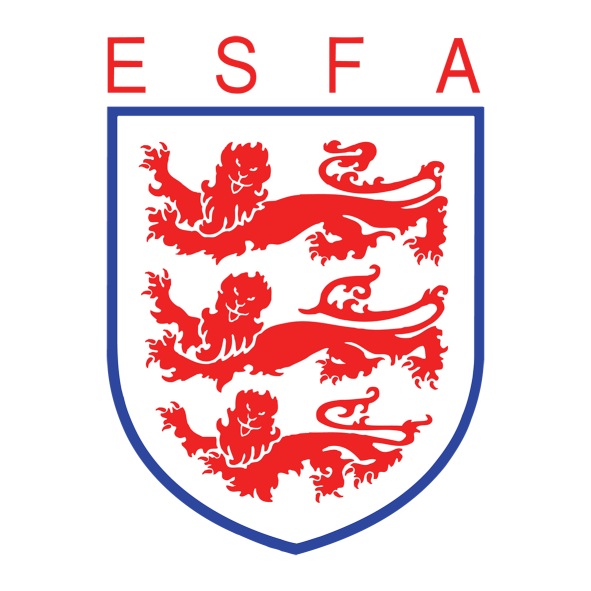 Name:Competition:
Awarded by the English Schools’ Football Associationfor participation in Schools’ Football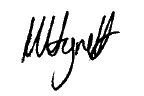 Mark HignettESFA Chairman 2021-22